ITU-T Study Group 9 would like to thank ITU-R SG6 for its liaison statement (ITU-RWP6C-6/179) available as (SG9-TD1252). ITU-T SG9 discussed your proposal to modify further the IRG-AVA Terms of Reference (ToR) in Section 13 “Termination of the IRG-AVA”.ITU-T SG9 agrees that the new clause 13 of the IRG-AVA ToR provides a better mechanism to terminate the IRG. Therefore, we are pleased to inform you that the proposal from ITU-R SG6 to revise further the IRG-AVA Terms of Reference, as contained in ITU-RWP6C-6/179, has been approved by ITU-T SG9.We look forward to continue collaboration, through IRG-AVA, on this important matter.______________________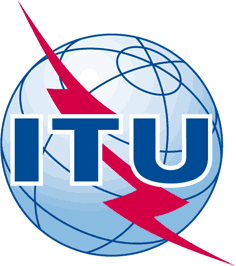 INTERNATIONAL TELECOMMUNICATION UNIONTELECOMMUNICATION STANDARDIZATION SECTORSTUDY PERIOD 2017-2020INTERNATIONAL TELECOMMUNICATION UNIONTELECOMMUNICATION STANDARDIZATION SECTORSTUDY PERIOD 2017-2020INTERNATIONAL TELECOMMUNICATION UNIONTELECOMMUNICATION STANDARDIZATION SECTORSTUDY PERIOD 2017-2020INTERNATIONAL TELECOMMUNICATION UNIONTELECOMMUNICATION STANDARDIZATION SECTORSTUDY PERIOD 2017-2020INTERNATIONAL TELECOMMUNICATION UNIONTELECOMMUNICATION STANDARDIZATION SECTORSTUDY PERIOD 2017-2020INTERNATIONAL TELECOMMUNICATION UNIONTELECOMMUNICATION STANDARDIZATION SECTORSTUDY PERIOD 2017-2020INTERNATIONAL TELECOMMUNICATION UNIONTELECOMMUNICATION STANDARDIZATION SECTORSTUDY PERIOD 2017-2020INTERNATIONAL TELECOMMUNICATION UNIONTELECOMMUNICATION STANDARDIZATION SECTORSTUDY PERIOD 2017-2020INTERNATIONAL TELECOMMUNICATION UNIONTELECOMMUNICATION STANDARDIZATION SECTORSTUDY PERIOD 2017-2020INTERNATIONAL TELECOMMUNICATION UNIONTELECOMMUNICATION STANDARDIZATION SECTORSTUDY PERIOD 2017-2020INTERNATIONAL TELECOMMUNICATION UNIONTELECOMMUNICATION STANDARDIZATION SECTORSTUDY PERIOD 2017-2020INTERNATIONAL TELECOMMUNICATION UNIONTELECOMMUNICATION STANDARDIZATION SECTORSTUDY PERIOD 2017-2020Original: EnglishQuestion(s):Question(s):, , 
(Ref: SG9-LS164)
(Ref: SG9-LS164)
(Ref: SG9-LS164)
(Ref: SG9-LS164)
(Ref: SG9-LS164)
(Ref: SG9-LS164)Source:Source:ITU-T Study Group 9ITU-T Study Group 9ITU-T Study Group 9ITU-T Study Group 9Title:Title:LS on Proposed draft revision of the Terms of Reference for the Intersector Rapporteur Group on Audiovisual Media Accessibility (IRG-AVA) [from SG9 reply to ITU-R SG6]LS on Proposed draft revision of the Terms of Reference for the Intersector Rapporteur Group on Audiovisual Media Accessibility (IRG-AVA) [from SG9 reply to ITU-R SG6]LS on Proposed draft revision of the Terms of Reference for the Intersector Rapporteur Group on Audiovisual Media Accessibility (IRG-AVA) [from SG9 reply to ITU-R SG6]LS on Proposed draft revision of the Terms of Reference for the Intersector Rapporteur Group on Audiovisual Media Accessibility (IRG-AVA) [from SG9 reply to ITU-R SG6]Purpose:Purpose:LIAISON STATEMENTLIAISON STATEMENTLIAISON STATEMENTLIAISON STATEMENTLIAISON STATEMENTLIAISON STATEMENTFor action to:For action to:For action to:---For comment to:For comment to:For comment to:---For information to:For information to:For information to:ITU-R SG6, ITU-T SG16, IRG-AVA, JCA-AHFITU-R SG6, ITU-T SG16, IRG-AVA, JCA-AHFITU-R SG6, ITU-T SG16, IRG-AVA, JCA-AHFApproval:Approval:Approval:ITU-T Study Group 9 meeting (E-meeting, 24 November 2021)ITU-T Study Group 9 meeting (E-meeting, 24 November 2021)ITU-T Study Group 9 meeting (E-meeting, 24 November 2021)Deadline:Deadline:Deadline:N/AN/AN/AContact:Contact:Keywords:Abstract: